INDICAÇÃO Nº 01472/2013Sugere ao Poder Executivo Municipal operação ‘tapa-buracos” em buraco aberto pelo DAE na Rua Padre Anchieta, em frente ao nº444, no bairro Siqueira Campos. Excelentíssimo Senhor Prefeito Municipal, Nos termos do Art. 108 do Regimento Interno desta Casa de Leis, dirijo-me a Vossa Excelência para sugerir que, por intermédio do Setor competente, seja executada operação “tapa-buracos” na Rua Padre Anchieta, em frente ao nº444, no bairro Siqueira Campos.Justificativa:Conforme visita pôde se constatar o estado de degradação da malha asfáltica da referida via pública, fato este que prejudica as condições de tráfego e potencializa a ocorrência de acidentes, bem como o surgimento de avarias nos veículos automotores que por esta via diariamente trafegam. Plenário “Dr. Tancredo Neves”, em 08 de março de 2.013.Celso Ávila-vereador-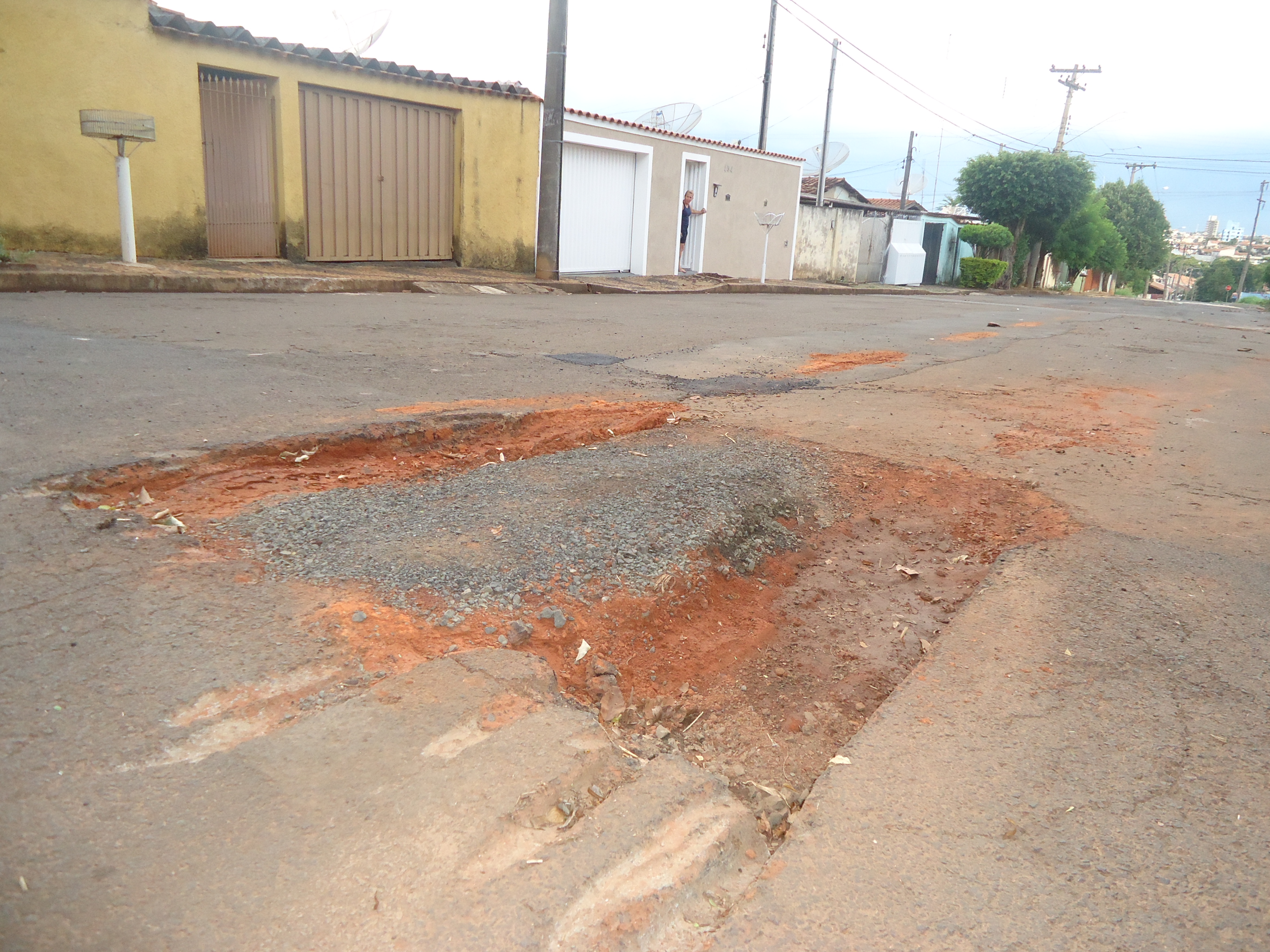 